ПОЛОЖЕНИЕо проведении VI Спартакиады среди детских оздоровительных лагерей с дневным пребыванием детей «Малые Олимпийские игры», в рамках празднования XXVII Всероссийского олимпийского дня, посвященного Играм XXXI Олимпиады 2016 года в г. Рио-де-Жанейро (Бразилия)1. Цели и задачи1.1.Популяризация физической культуры и спорта среди детей и подростков;1.2.Оздоровление подрастающего поколения;1.3.Предупреждение и профилактика правонарушений среди несовершеннолетних.2. Сроки и место проведения2.1.VI Спартакиада среди детских оздоровительных лагерей с дневным пребыванием детей «Малые Олимпийские игры» (далее по тексту – Спартакиада) проводится с 23 по 24 июня 2016 года на городском стадионе «Нефтяник», расположенном в 1 микрорайоне.2.2.Торжественное открытие Спартакиады состоится в 10.00 часов 23 июня 2016 года на городском стадионе «Нефтяник».  2.3.Главный судья Спартакиады – Тычина Анатолий Сергеевич (тел. 27-63-45)2.4.Заседание судейской коллегии состоится 17 июня 2016 года в 15.00 часов в         конференц-зале МБУ ЦФКиС «Жемчужина Югры».3. Руководство проведением Спартакиады	3.1.Общее руководство организацией и проведением Спартакиады осуществляет комитет физической культуры и спорта администрации города Нефтеюганска, МБУ ЦФКиС «Жемчужина Югры».3.2.Непосредственное проведение и судейство Спартакиады осуществляется главной судейской коллегией.4. Участники Спартакиады4.1.К участию в Спартакиаде допускаются сборные команды детских оздоровительных лагерей с дневным пребыванием детей города Нефтеюганска, не имеющие медицинских противопоказаний для участия в Спартакиаде.4.2.Возраст участников – 2004 - 2005 гг.р. При отсутствии участников данного возраста, к участию в Спартакиаде допускаются дети 2006 г.р.Состав команды – 7 мальчиков, 7 девочек и 1 представитель, отвечающий за жизнь и здоровье детей в пути и во время проведения соревнований.5. Программа Спартакиады5.1. Мини-футбол	Состав команды 5 мальчиков + 1 запасной. Соревнования проводятся по правилам игры в мини-футбол утвержденным Российской Ассоциацией мини-футбола.	Система проведения соревнований будет определена на заседании судейской коллегии, в зависимости от количества команд.5.2. Пионербол	Состав команды 6 девочек. Соревнования проводятся по правилам игры в пионербол. Система проведения соревнований будет определенна на заседании судейской коллегии, в зависимости от количества участвующих команд.5.3. Выполнение отдельных видов испытаний Всероссийского физкультурно-спортивного комплекса «Готов к труду и обороне» (ГТО)	Соревнования командные, включают следующие виды испытаний:1.Подтягивание из виса на высокой перекладине (мальчики). Оценивается наибольшее суммарное количество выполненных упражнений.Подтягивание из виса на высокой перекладине выполняется из ИП: вис хватом сверху, кисти рук на ширине плеч, руки, туловище и ноги выпрямлены, ноги не касаются пола, ступни вместе.Участник подтягивается так, чтобы подбородок пересек верхнюю линию грифа перекладины, затем опускается в вис и, зафиксировав на 0,5 секунды ИП, продолжает выполнение упражнения. Засчитывается количество правильно выполненных подтягиваний.Ошибки: 
1) подтягивание рывками или с махами ног (туловища); 
2) подбородок не поднялся выше грифа перекладины; 
3) отсутствие фиксации на 0,5 с ИП; 
4) разновременное сгибание рук.2.Сгибание и разгибание рук в упоре лежа на полу (девочки). Оценивается наибольшее суммарное количество выполненных упражнений.Тестирование сгибания и разгибания рук в упоре лежа на полу, может проводится с применением «контактной платформы», либо без нее. Сгибание и разгибание рук в упоре лежа на полу, выполняется из ИП: упор лежа на полу, руки на ширине плеч, кисти вперед, локти разведены не более чем на 45 градусов, плечи, туловище и ноги составляют прямую линию. Стопы упираются в пол без опоры.Сгибая руки, необходимо коснуться грудью пола или «контактной платформы» высотой 5 см, затем, разгибая руки, вернуться в ИП и, зафиксировав его на 0,5 с, продолжить выполнение тестирования.Засчитывается количество правильно выполненных сгибаний и разгибаний рук.Ошибки: 
1) касание пола коленями, бедрами, тазом; 
2) нарушение прямой линии «плечи - туловище – ноги»; 
3) отсутствие фиксации на 0,5 с ИП; 
4) поочередное разгибание рук; 
5) отсутствие касания грудью пола (платформы); 
6) разведение локтей относительно туловища более чем на 45 градусов.3.Прыжок в длину с места толчком двумя ногами (мальчики и девочки). Оценивается наибольшее суммарное расстояние прыжков у 5 мальчиков и 5 девочек.Прыжок в длину с места толчком двумя ногами выполняется в соответствующем секторе для прыжков. Место отталкивания должно обеспечивать хорошее сцепление с обувью.Участник принимает исходное положение (далее - ИП): ноги на ширине плеч, ступни параллельно, носки ног перед линией измерения.Одновременным толчком двух ног выполняется прыжок вперед. Мах руками разрешен.Измерение производится по перпендикулярной прямой от линии измерения до ближайшего следа, оставленного любой частью тела участника. Участнику предоставляются три попытки. В зачет идет лучший результат.Ошибки: 
1) заступ за линию измерения или касание ее; 
2) выполнение отталкивания с предварительного подскока; 
3) отталкивание ногами разновременно.4.Наклон вперед из положения стоя с прямыми ногами на гимнастической скамье (мальчики и девочки)Оценивается наибольшее суммарное расстояние у 5 мальчиков и 5 девочек.Наклон вперед из положения стоя с прямыми ногами выполняется из ИП: стоя на гимнастической скамье, ноги выпрямлены в коленях, ступни ног расположены параллельно на ширине 10 - 15 см.При выполнении испытания (теста) на гимнастической скамье по команде участник выполняет два предварительных наклона, скользя пальцами рук по линейке измерения. При третьем наклоне участник максимально сгибается и фиксирует результат в течение 2 с. Величина гибкости измеряется в сантиметрах. Результат выше уровня гимнастической скамьи определяется знаком «-» , ниже - знаком «+».Ошибки: 
1) сгибание ног в коленях; 
2) фиксация результата пальцами одной руки; 
3) отсутствие фиксации результата в течение 2 с.Система оценки командных результатов: в каждом тестовом упражнении суммируются результаты участников команд. Общекомандное первенство определяется по наименьшей сумме мест во всех тестовых упражнениях.5.4. Легкоатлетическая эстафета 8 х 50 метров	Состав команды 4 мальчика и 4 девочки. Командное первенство определяется по лучшему результату, показанному командой. 1, 2, 7, 8 этап – мальчики, 3, 4, 5, 6 – девочки. 	6. Определение победителей и призеров6.1.Командное первенство определяется по наименьшей сумме призовых мест, занятых командами оздоровительных лагерей.6.2.В случае равенства приоритет отдается команде, выступавшей во всех видах Спартакиады и имеющей больше 1-х мест, 2-х и т.д. мест.6.3.Победители и призеры в каждом виде программы определяются в соответствие с правилами соревнований по видам спорта и данным Положением.7. Награждение7.1.Команды, занявшие 1 – 3 места в общекомандном зачете награждаются кубками, дипломами и сувенирной продукцией.7.2.Команды, занявшие 1 – 3 места по видам спорта награждаются дипломами соответствующих степеней и сувенирной продукцией.7.3.Команды участницы награждаются дипломами и сувенирной продукцией.8. Финансирование8.1.Расходы, связанные с проведением Спартакиады и награждением победителей и призеров несет МБУ ЦФКиС «Жемчужина Югры». 9. Порядок и сроки предоставления заявок	9.1. Предварительные заявки на участие направляются до 16 июня 2016 года, по тел/факс: 8 (3463) 27-63-27, e-mail: komitet_ugansk@mail.ruКоманды, не подавшие предварительные заявки в срок, к соревнованиям          не допускаются.9.2.Все команды должны иметь заявки, заверенные врачом и директором лагеря, согласно приложению. 9.3.Заявки в установленной форме (приложение № 1) подаются главному судье соревнований в день проведения заседания судейской коллегии.9.4.Технические заявки (приложение № 2) подаются главному судье соревнований в день проведения заседания судейской коллегии.9.5.На каждого участника необходимо иметь единую спортивную форму.ОРГКОМИТЕТ   Приложение № 1 к положению от «______» ___________2016г.ЗАЯВКАна участие в VI Спартакиаде среди детских оздоровительных лагерей с дневным пребыванием детей «Малые Олимпийские игры», в рамках празднования XXVII Всероссийского олимпийского дня, посвященного Играм XXXI Олимпиады 2016 года в г. Рио-де-Жанейро (Бразилия)от команды _____________________________________________________________________________________(наименование лагеря, учреждения)К участию в соревнованиях допущено ______ чел.________________________________________(подпись врача, печать медицинского учреждения)Представитель команды ____________	   _____________	______________					 (ф.и.о)                                        (подпись)                (раб. тел., моб. тел.)Руководитель организации_________________	__________________________(ф.и.о.)		                                              (подпись)М.П.«_____»________________2016г.Приложение № 2 к положению от «______» ___________2016г.ТЕХНИЧЕСКАЯ ЗАЯВКАна участие в VI Спартакиаде среди детских оздоровительных лагерей с дневным пребыванием детей «Малые Олимпийские игры», в рамках празднования XXVII Всероссийского олимпийского дня, посвященного Играм XXXI Олимпиады 2016 года в г. Рио-де-Жанейро (Бразилия)От команды ____________________________________________________Представитель команды:       _____________________   _____________    _______________________                                                                      (ф.и.о.)                       (подпись)                      (сот .тел)                                                                                                                             _________________________                                                                                                                                     Электронная почта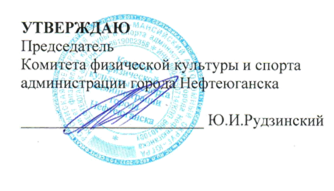 № Вид программыДата и время проведенияКоличество участниковОтветственные за проведение1.Мини-футбол (Стадион «Нефтяник»)23 июня10.15 часов5 мальчиков + 1 запаснойМБУ ДО СДЮСШОР «Спартак»2.Пионербол (Стадион «Нефтяник»)23 июня10.15 часов6 девочек МБУ ДО СДЮСШОР «Спартак»3.Выполнение отдельных видов испытаний Всероссийского физкультурно-спортивного комплекса «Готов к труду и обороне» (ГТО)(Стадион «Нефтяник»)24 июня10.00 часов5 мальчиков и 5 девочекМБУ ЦФКиС «Жемчужина Югры»4.Легкоатлетическая эстафета 8 х 50 м (Стадион «Нефтяник»)24 июня14.30 часов4 мальчика и 4 девочкиМБУ ДО СДЮСШОР «Спартак»№Фамилия, имя, отчествоГод рожденияВид программыИННПодпись медицинского работника и печать о допуске№п/пФамилия, имя, отчествоМини-футболПионерболЛегкоатлетическая эстафетаВыполнение отдельных видов испытаний Всероссийского физкультурно-спортивного комплекса «Готов к труду и обороне» (ГТО)Выполнение отдельных видов испытаний Всероссийского физкультурно-спортивного комплекса «Готов к труду и обороне» (ГТО)Выполнение отдельных видов испытаний Всероссийского физкультурно-спортивного комплекса «Готов к труду и обороне» (ГТО)Выполнение отдельных видов испытаний Всероссийского физкультурно-спортивного комплекса «Готов к труду и обороне» (ГТО)№п/пФамилия, имя, отчествоМини-футболПионерболЛегкоатлетическая эстафетаПодтягивание из виса на высокой перекладине (мальчики)Сгибание и разгибание рук в упоре лежа на полу (девочки)Прыжок в длину с места толчком двумя ногами (мальчики и девочки)Наклон вперед из положения стоя с прямыми ногами на гимнастической скамье (мальчики и девочки)1234567891011121314